Уважаемая госпожа,
уважаемый господин,1	По просьбе председателя Консультативной группы по стандартизации электросвязи (КГСЭ) имею честь сообщить вам, что КГСЭ на своем собрании, состоявшемся 22–26 января 2024 года, приняла решение аннулировать Рекомендации МСЭ-Т А.4 (2012 г.) и А.6 (2012 г.) в соответствии с положениями п. 9.8.2 раздела 9 Резолюции 1 ВАСЭ (Пересм. Женева, 2022 г.), согласуясь с утверждением (решение ТПУ) новой Рекомендации МСЭ-T A.24 ("Сотрудничество и обмен информацией с другими организациями"). В собрании участвовали 42 Государства-Члена и 24 Члена Сектора, и возражений против этой договоренности не поступило.2	В Приложении 1 содержится информация о достигнутой договоренности, в том числе краткое изложение оснований для аннулирования.3	Принимая во внимание положения раздела 9 Резолюции 1, прошу сообщить мне до 24 час. 00 мин. UTC четверга, 1 августа 2024 года, утверждает или отклоняет ваша администрация/организация аннулирование этих Рекомендаций.4	Если какие-либо Государства-Члены или Члены Сектора сочтут, что давать согласие на аннулирование не следует, им следует сообщить причины такого несогласия, и данный вопрос будет вновь передан в исследовательскую комиссию.4	По истечении срока, указанного в пункте 3, Директор БСЭ сообщит в циркуляре результаты консультации. Эта информация также будет опубликована в Оперативном бюллетене МСЭ.С уважением,(подпись)Сейдзо Оноэ
Директор Бюро стандартизации электросвязиПриложение: 1ПРИЛОЖЕНИЕ 1Рекомендации, предложенные для аннулирования: МСЭ-T A.4 (2012 г.) и МСЭ-Т A.6 (2012 г.)A.4 (2012 г.) "Процесс связи между Сектором стандартизации электросвязи МСЭ и форумами и консорциумами"Дата утверждения:	30 ноября 2012 годаРезюмеВ настоящей Рекомендации описывается, каким образом инициировать процесс связи между МСЭ-Т и форумами/консорциумами. В ней перечисляются квалификационные критерии А.4 для форумов/консорциумов и описывается обмен документами между форумами/консорциумами, отвечающими критериям А.4, и МСЭ-Т.A.6 (2012 г.) "Сотрудничество и обмен информацией между Сектором стандартизации электросвязи МСЭ и национальными и региональными организациями по разработке стандартов"Дата утверждения:	30 ноября 2012 годаРезюмеВ настоящей Рекомендации описывается установление процедуры сотрудничества и обмена информацией между МСЭ-Т и национальными и региональными организациями по разработке стандартов, а также процесс связи после того, как организация стала отвечать критериям А.6.Краткое изложение оснований для аннулирования рекомендаций МСЭ-T A.4 и A.6Все значимые положения Рекомендаций МСЭ-Т A.4 и МСЭ-T A.6 охватываются либо Рекомендациями МСЭ-T A.5 и A.25, либо проектом новой Рекомендации МСЭ-T A.24, который в настоящее время находится в процессе утверждения в рамках ТПУ (см. Циркуляр 203 БСЭ).На собрании КГСЭ, состоявшемся в Женеве 22−26 января 2024 года, было принято решение о том, что процесс аннулирования МСЭ-Т A.4 и A.6 следует начать за три месяца до собрания КГСЭ, которое проводится в Женеве 29 июля – 2 августа 2024 года (с тем чтобы аннулирование вступило в силу одновременно с рассмотрением КГСЭ вопроса об утверждении Рекомендации МСЭ-Т А.24).Дополнительную информацию о причинах аннулирования этих Рекомендаций см. в документах TSAG-TD394R1 и TSAG-R4.ПРИМЕЧАНИЕ. – Проект Рекомендации МСЭ-Т A.24 разработан на основе Добавления 5 к Рекомендациям МСЭ-Т серии A, которое КГСЭ также планирует аннулировать после утверждения МСЭ-Т A.24 (см. TSAG-TD317R5).________________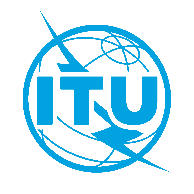 Международный союз электросвязиБюро стандартизации электросвязиМеждународный союз электросвязиБюро стандартизации электросвязиЖенева, 1 мая 2024 годаЖенева, 1 мая 2024 годаОсн.:Циркуляр 179 БСЭTSAG/BJЦиркуляр 179 БСЭTSAG/BJКому:‒	Администрациям Государств – Членов Союза‒	Членам Сектора МСЭ-ТКопии:‒	Ассоциированным членам исследовательских комиссий МСЭ-Т‒	Академическим организациям – Членам МСЭ‒	Председателю и заместителям председателя КГСЭ‒	Директору Бюро развития электросвязи‒	Директору Бюро радиосвязиКому:‒	Администрациям Государств – Членов Союза‒	Членам Сектора МСЭ-ТКопии:‒	Ассоциированным членам исследовательских комиссий МСЭ-Т‒	Академическим организациям – Членам МСЭ‒	Председателю и заместителям председателя КГСЭ‒	Директору Бюро развития электросвязи‒	Директору Бюро радиосвязиТел.:+41 22 730 6311+41 22 730 6311Кому:‒	Администрациям Государств – Членов Союза‒	Членам Сектора МСЭ-ТКопии:‒	Ассоциированным членам исследовательских комиссий МСЭ-Т‒	Академическим организациям – Членам МСЭ‒	Председателю и заместителям председателя КГСЭ‒	Директору Бюро развития электросвязи‒	Директору Бюро радиосвязиКому:‒	Администрациям Государств – Членов Союза‒	Членам Сектора МСЭ-ТКопии:‒	Ассоциированным членам исследовательских комиссий МСЭ-Т‒	Академическим организациям – Членам МСЭ‒	Председателю и заместителям председателя КГСЭ‒	Директору Бюро развития электросвязи‒	Директору Бюро радиосвязиФакс:Эл. почта:+41 22 730 5853tsbtsag@itu.int+41 22 730 5853tsbtsag@itu.intКому:‒	Администрациям Государств – Членов Союза‒	Членам Сектора МСЭ-ТКопии:‒	Ассоциированным членам исследовательских комиссий МСЭ-Т‒	Академическим организациям – Членам МСЭ‒	Председателю и заместителям председателя КГСЭ‒	Директору Бюро развития электросвязи‒	Директору Бюро радиосвязиКому:‒	Администрациям Государств – Членов Союза‒	Членам Сектора МСЭ-ТКопии:‒	Ассоциированным членам исследовательских комиссий МСЭ-Т‒	Академическим организациям – Членам МСЭ‒	Председателю и заместителям председателя КГСЭ‒	Директору Бюро развития электросвязи‒	Директору Бюро радиосвязиПредмет:Предлагаемое аннулирование Рекомендаций МСЭ-Т А.4 (2012 г.) и А.6 (2012 г.), согласованное КГСЭ на ее собрании 26 января 2024 годаПредлагаемое аннулирование Рекомендаций МСЭ-Т А.4 (2012 г.) и А.6 (2012 г.), согласованное КГСЭ на ее собрании 26 января 2024 годаПредлагаемое аннулирование Рекомендаций МСЭ-Т А.4 (2012 г.) и А.6 (2012 г.), согласованное КГСЭ на ее собрании 26 января 2024 годаПредлагаемое аннулирование Рекомендаций МСЭ-Т А.4 (2012 г.) и А.6 (2012 г.), согласованное КГСЭ на ее собрании 26 января 2024 года